ПРЕСС-РЕЛИЗ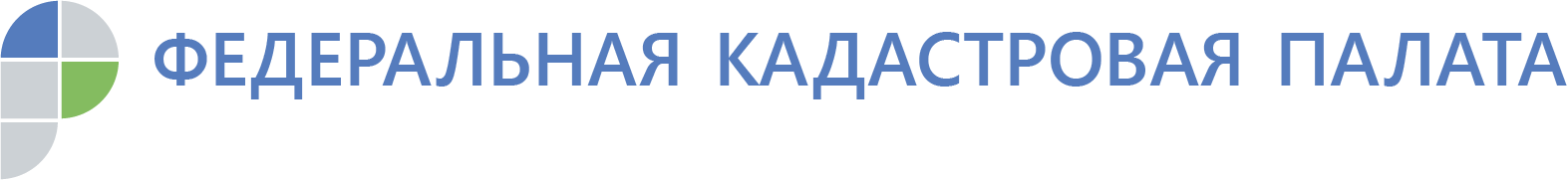 Владельцам недвижимости разъяснили порядок пересмотра результатов определения кадастровой стоимости В Кадастровую палату по Челябинской области нередко поступают обращения по вопросу изменения кадастровой стоимости объекта недвижимости. Эксперты учреждения подготовили разъяснения на некоторые из них.Елена, г. Чебаркуль: Каким образом можно изменить кадастровую стоимость?В соответствии с законодательством (135-ФЗ от 29.07.1998 «Об оценочной деятельности в Российской Федерации») кадастровую стоимость объекта недвижимости можно изменить путем:установления рыночной стоимости на дату, по состоянию на которую была определена кадастровая стоимость объекта недвижимости;оспаривания в связи с тем, что при определении кадастровой стоимости были использованы недостоверные сведения об объекте недвижимости.Алексей Владимирович, г. Магнитогорск: Куда и с какими документами обращаться для решения вопроса об изменении кадастровой стоимости?Результаты определения кадастровой стоимости могут быть оспорены физическими и юридическими лицами в суде или комиссии по рассмотрению споров о результатах определения кадастровой стоимости (Комиссия).Оспаривание результатов определения кадастровой стоимости в суде осуществляется в установленном законодательством порядке рассмотрения судебных споров.Для оспаривания результатов определения кадастровой стоимости в Комиссии необходимо оформить соответствующее заявление о пересмотре результатов определения кадастровой стоимости с приложением следующих документов:выписки из Единого государственного реестра недвижимости о кадастровой стоимости объекта недвижимости, содержащей сведения о величине оспариваемой кадастровой стоимости;нотариально заверенной копии правоустанавливающего или правоудостоверяющего документа на объект недвижимости в случае, если заявление о пересмотре результатов определения кадастровой стоимости подается лицом, обладающим правом на объект недвижимости;документов, подтверждающих недостоверность сведений об объекте недвижимости, использованных при определении его кадастровой стоимости, в случае, если заявление о пересмотре результатов определения кадастровой стоимости подается на основании недостоверности указанных сведений;отчета об оценке, составленного оценщиком в бумажном и в электронном виде, в случае, если заявление о пересмотре результатов определения кадастровой стоимости подается на основании установления в отношении объекта недвижимости его рыночной стоимости.Заявление о пересмотре результатов определения кадастровой стоимости без приложения указанных документов к рассмотрению не принимается.К заявлению о пересмотре результатов определения кадастровой стоимости по инициативе заявителя также могут прилагаться иные документы.На территории Челябинской области Комиссия создана при Управлении Росреестра по Челябинской области, расположенном по адресу: г. Челябинск, ул. Елькина, 85.Михаил, г. Челябинск: Существует ли срок, в течение которого можно подать заявление о пересмотре кадастровой стоимости?Данное заявление может быть подано в Комиссию в период с даты внесения в реестр недвижимости результатов определения кадастровой стоимости по дату внесения в реестр недвижимости результатов определения кадастровой стоимости, полученных при проведении очередной государственной кадастровой оценки, но не позднее, чем в течение пяти лет с даты внесения в реестр недвижимости оспариваемых результатов определения кадастровой стоимости.Пресс-служба Федеральной кадастровой палатыпо Челябинской областиПресс-служба
Федеральной кадастровой палаты 
по Челябинской области
Тел. 8 (351) 728-75-00 (доп. 2291, 2162)
E-mail: pressafgu74@mail.ru 
Сайт: kadastr.ru (регион - Челябинская область)
ВКонтакте: vk.com/fkp74